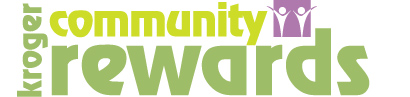 The Kroger Community Rewards Program was established to financially support local organizations, such as Most Holy Trinity School, based on purchases made by loyal customers.  To participate, simply register your Kroger Plus card online.  Rewards will be credited automatically to our school and will be applied to the scrip program.  Please follow the directions below:Registering online:Log into www.krogercommunityrewards.com Be sure to have your Kroger Plus card handy.  If you do not have a Kroger Plus card, they are available at the customer service desk at any Kroger. Click on “Sign In/Register”.If you are new online customer, click on “SIGN UP TODAY” under “New Customer?” Sign up for a Kroger Rewards Account by entering zip code, clicking on favorite store, entering your email address , creating a password,  and finally agreeing to the terms and conditions.You will then receive a message instructing you to check your email inbox.  You will then click on the link within the body of that e-mail. Click on “My Account” and use your email address and password to proceed to the next step. Click on “Edit Kroger Community Rewards” information and input your Kroger Plus card number. Update or confirm your information. Enter NPO number (82831),name of organization (Most Holy Trinity School), or select organization from list and click “Confirm”.To verify you are enrolled correctly, you will see your organization’s name on the right side of your information page.  Each time you shop at Kroger, you will also see a note at the bottom of your receipt stating that your purchases support MHT School.REMEMBER, purchases will not be credited to MHT School until your card is registered. When shopping at Kroger, members must swipe their registered Kroger Plus card or use the phone number that is related to their registered Kroger Plus card when shopping to receive credit for each purchase.Also, please note we no longer get a detailed account for individual scrip purchases at Kroger.  The rewards are divided evenly between our technology fund and general use for all of the students.  Thank you for supporting the MHT Scrip Program!